Финал 5 – 8 местаФинал 1 – 4 местаГлавный судья                                          Д.А. Афанасьев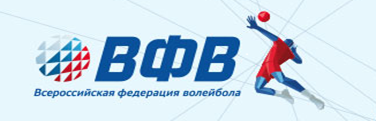 ПЕРВЕНСТВО ЮФО и СКФО.Волейбол. Юноши до 16 лет. (2008-2009гг.р.)01 – 10.11.2022г.                                                г. Волжский№Команда1234очки Соотношениемячейместо 1   Ставрополь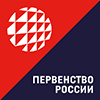 3 : 023 : 024V2 Дагестан0 : 313 : 023VI3 Осетия0 : 310 : 312VIII4 Ростов0 : 313 : 023VII№Команда1234очки Соотношениемячейместо 1   Астрахань2 : 313 : 02II2 Волгоград3 : 223 : 02I3 Краснодар0 : 313 : 023III4 Чечня0 : 310 : 312IV